Кириковская средняя школаДоклад «Интерактивный подход при работе с текстом  на уроках немецкого языка» учителя иностранного языка Цитцер Людмилы Александровны К.Д.Ушинский: «Читать – это ещё ничего не значит; что читать и как понимать прочитанное – вот в чём главное».   Текст является неотъемлемой составляющей урока иностранного языка, так как носит, в первую очередь, обучающий характер и является базой для активизации полученных знаний и построения новых.   Как же сделать так, чтобы процесс чтения текста на немецком языке был интересным?   Самым важным, на мой взгляд, является правильный подбор текста соответствующей информационной и эмоциональной насыщенности. Не менее значимыми являются и задания к текстам. Они не должны быть скучными, сложными, однообразными. Это позволяет осуществить интерактивный подход при работе с текстом по немецкому языку.   С позиции структуры читательской деятельности предполагается три этапа работы с текстом.Работа с текстом до чтения (антиципация)Цель: развитие антиципации – смысловой догадки, т.е. умение предполагать, прогнозировать содержание текста по заглавию, фамилии автора, иллюстрации.Задача учителя: вызвать у учащихся желание, мотивацию прочитать этот текст.Учащиеся читают фамилию автора текста, заглавие, рассматривают иллюстрации, которые предшествуют тексту, затем высказывают свои предположения о героях, теме, содержании текста.Работа с текстом во время чтения.Цель: достижение понимания текста на уровне содержания.Задача учителя: обеспечить полноценное восприятие текста. Обучающиеся могут самостоятельно читать текст «про себя», чтение вслух, комментированное чтение. По ходу чтения текста на иностранном языке может вестись словарная работа (объяснение и уточнение значений слов). В этом случае она становится мотивированной и интересной: ведь именно в процессе чтения становится понятно, какие слова нуждаются в толковании, а само слово толкуется в контексте, а не вне его. Ведётся беседа по содержанию текста в целом, а так же выборочное чтение.Работа с текстом после чтения.Цель: корректировка читательской интерпретации в соответствии с авторским смыслом.Задача учителя: обеспечить углубленное восприятие и понимание текста.Учитель задаёт вопрос к тексту в целом, может завязаться беседа. Повторное обращение к заглавию и иллюстрациям, затем выполнение творческих заданий. Творческое задание предполагает самостоятельную работу ребёнка при его выполнении, работу в паре, работу в группе. Что может вылиться в обсуждение или воспроизведение. Это может быть пересказ текста от какого-либо лица, проведение различных игр по типу исключи лишнее, «Правда – неправда» и т.д. Перейдём к практике:Рассмотрим применение элементов интерактивного подхода на примере работы с текстом «Kaffeehauskultur in Osterreich». Подобные тексты беру из журнала «DEUTSCH KREATIV» в рубрике  страноведение.   Данный материал я использовала в 10-11 классах при прохождении тем «Культура и досуг», «Профессия» в разделах «Повседневная жизнь» (авторы учебника Г.И.Воронина, И.В. Карелина).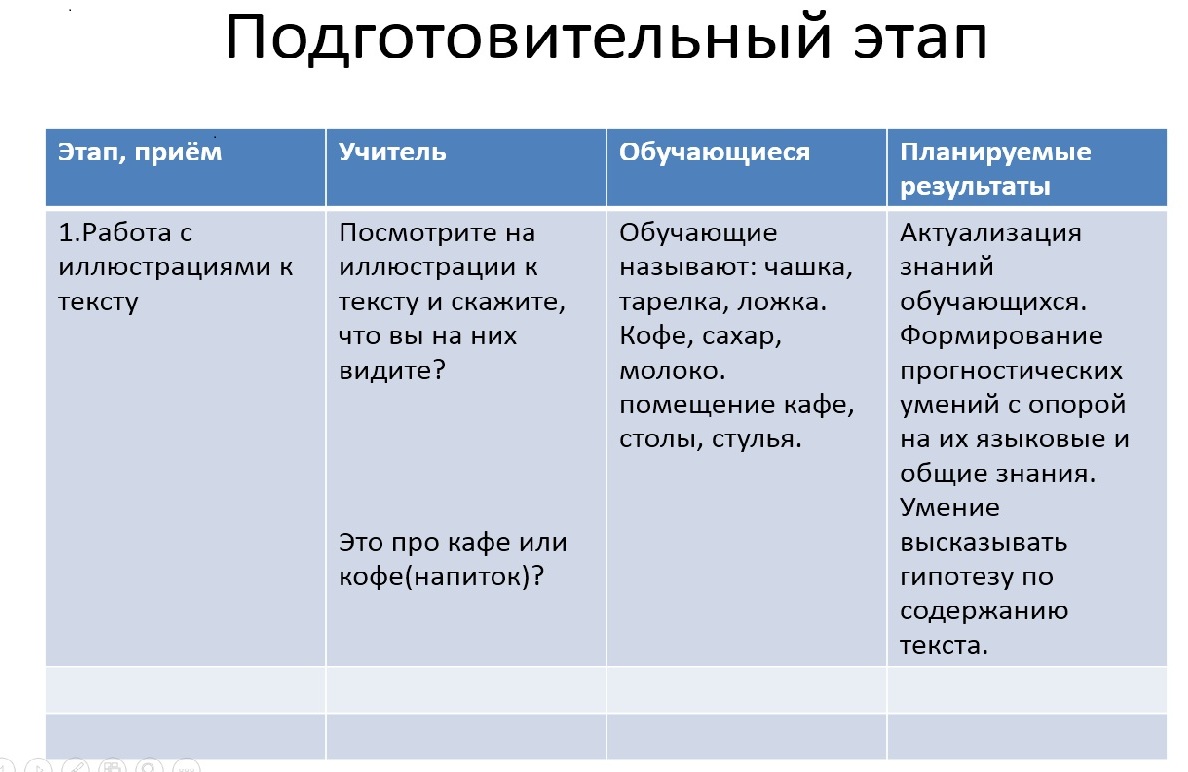 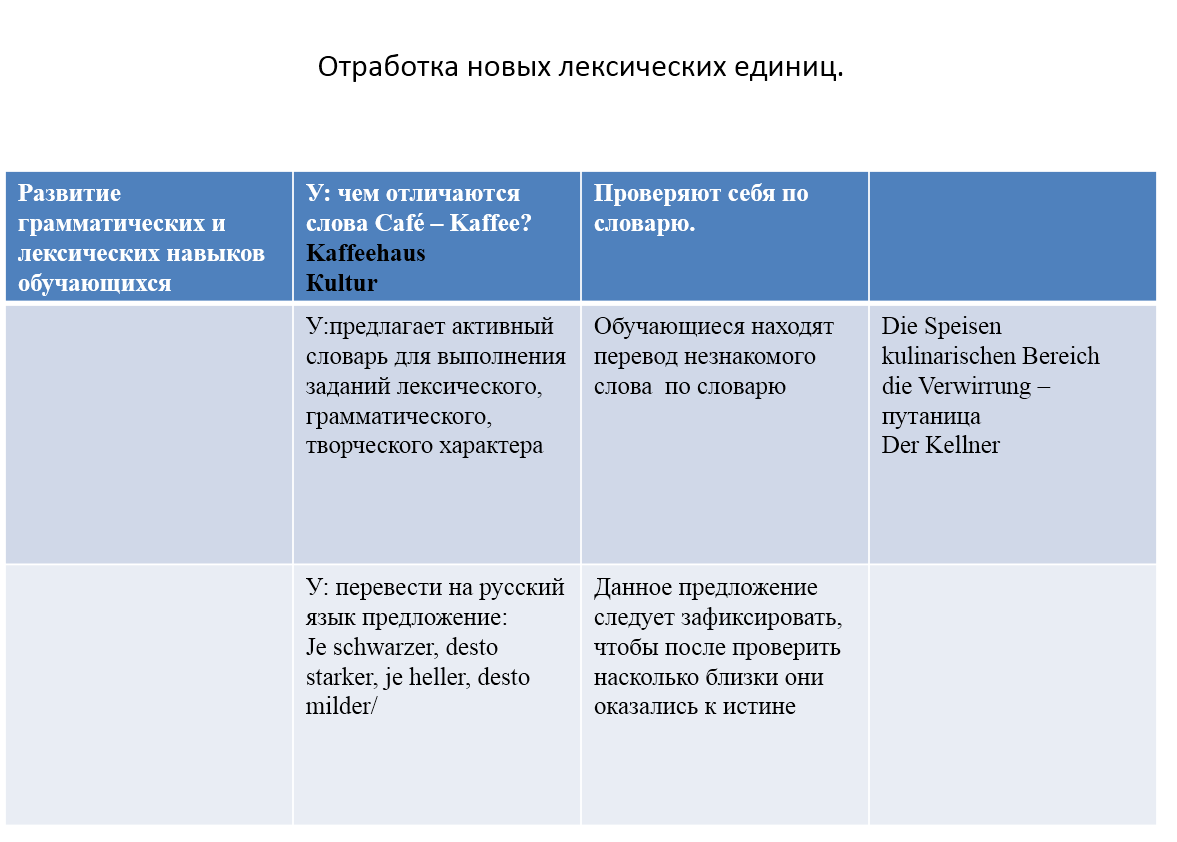 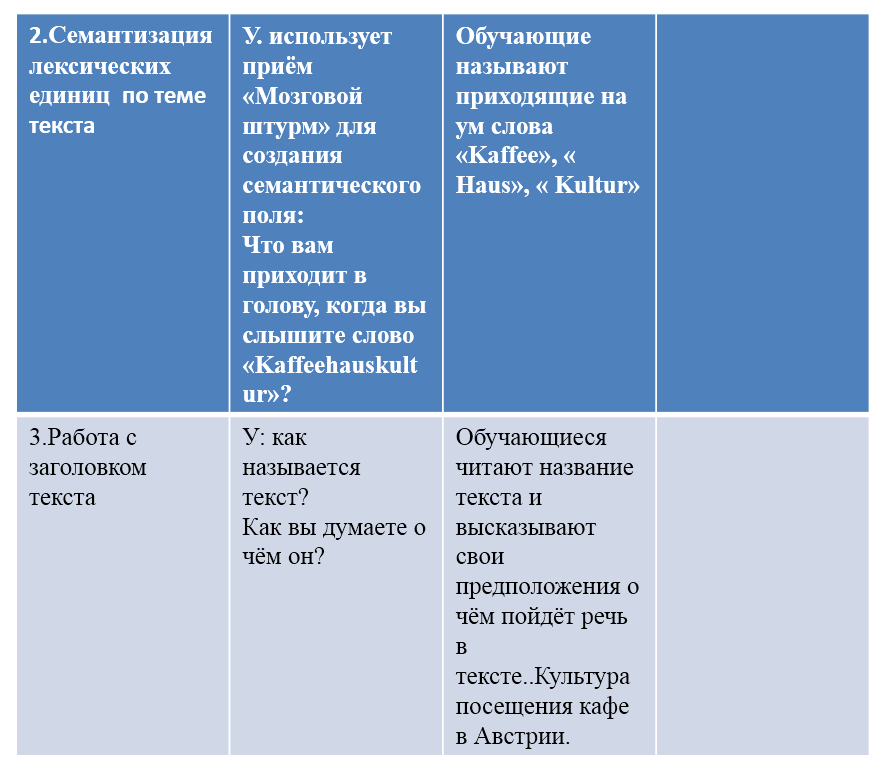 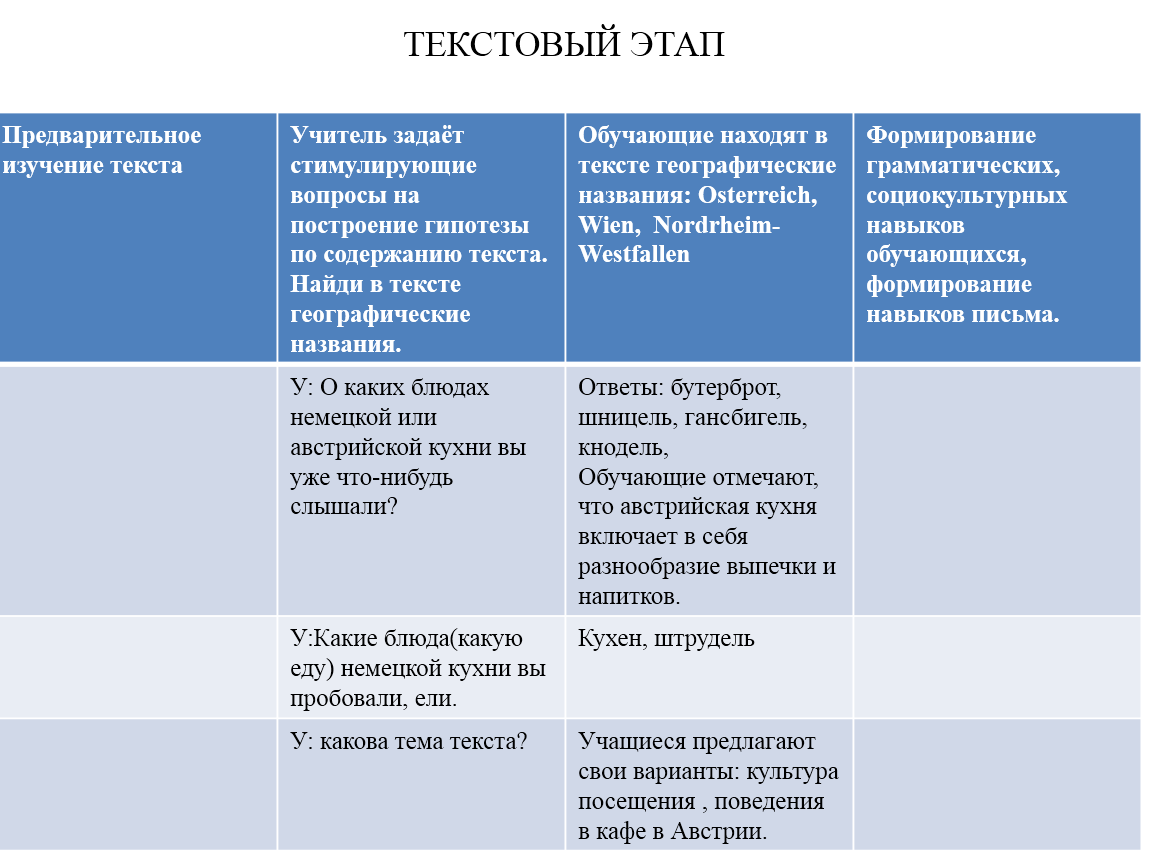 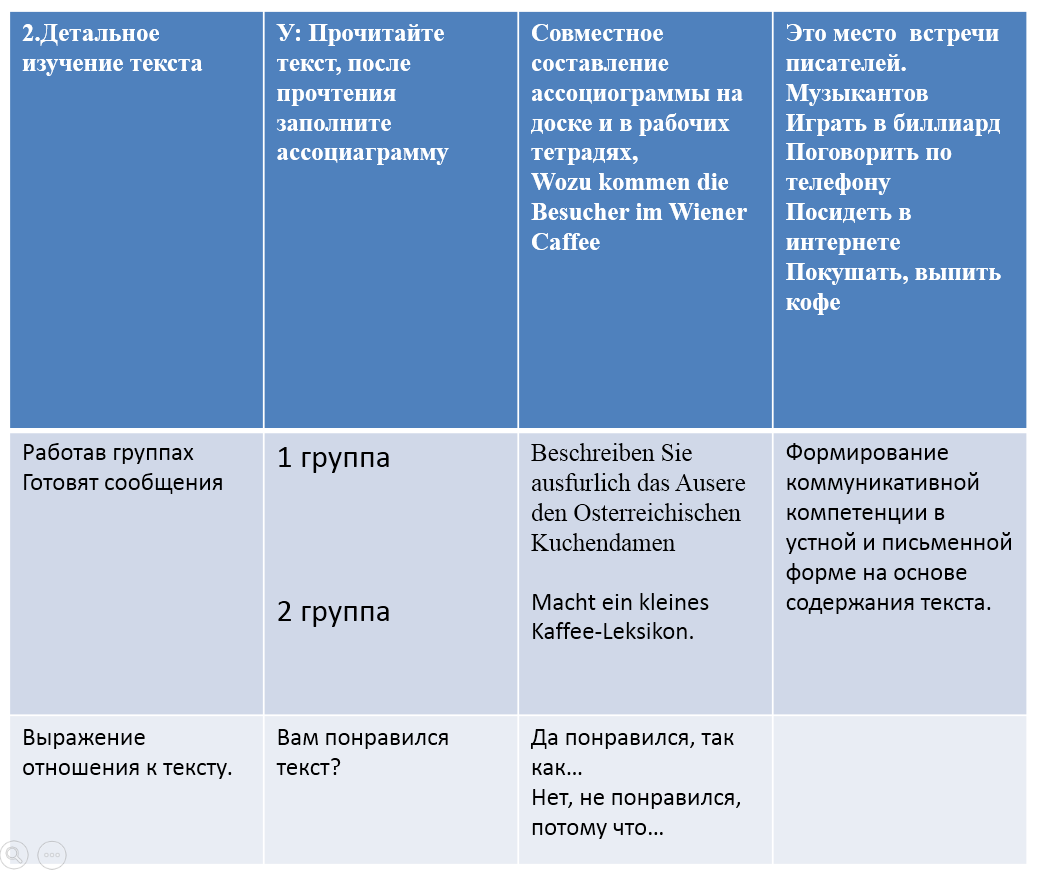 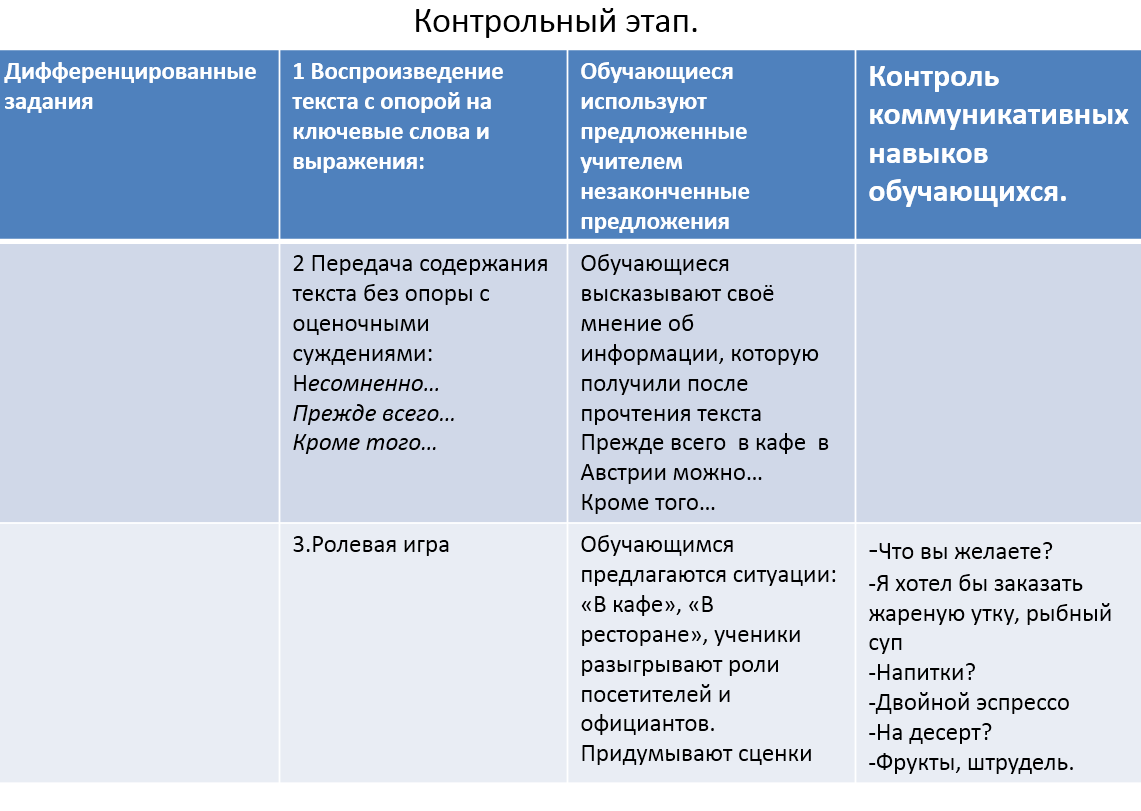 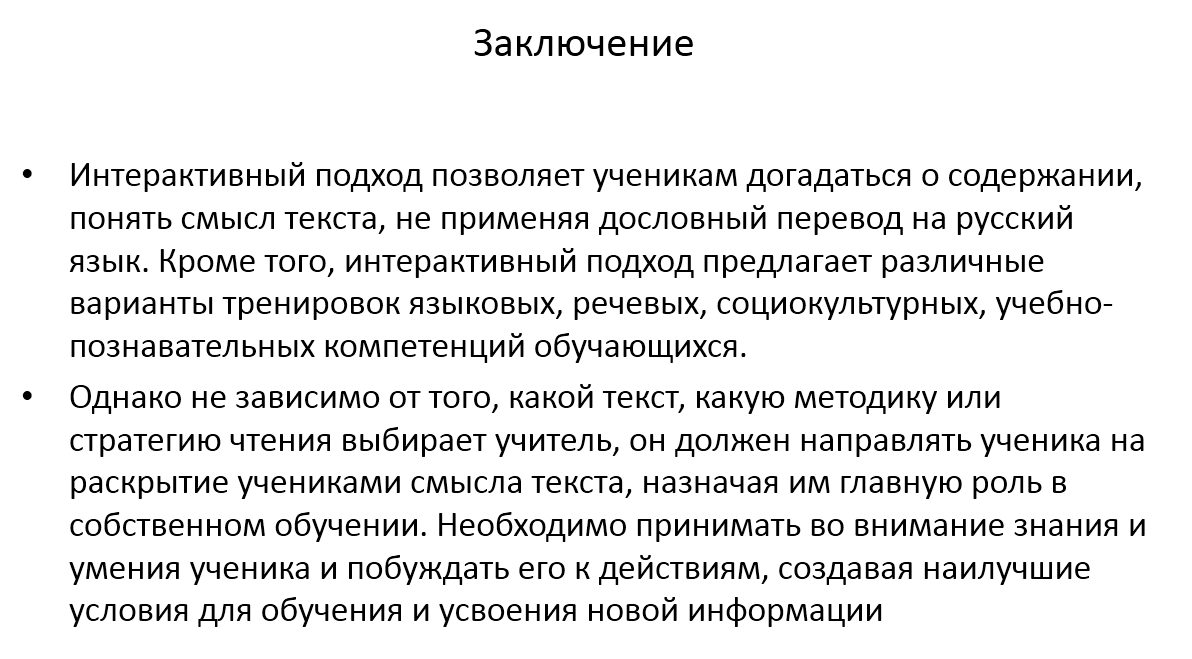 